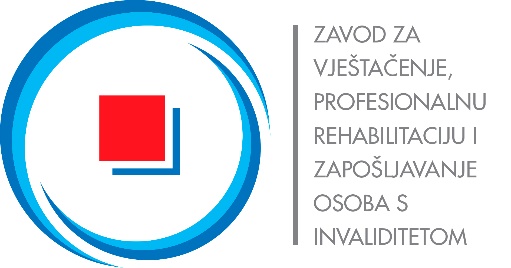 IZJAVA PODNOSITELJA ZAHTJEVA DA NIJE U SUSTAVU POREZA NA DODANU VRIJEDNOSTIzjavljujem pod materijalnom i kaznenom odgovornošću da nisam u sustavu poreza na dodanu vrijednost, odnosno da nemam pravo na odbitak pretporeza po ulaznim računima.Mjesto i datum				M.P.				Za podnositelja(ime i prezime te potpisosobe ovlaštene za zastupanje)__________________					____________________________Podnositelj zahtjevaSjedište podnositelja zahtjeva 